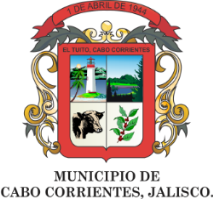 AGENDA DE PRESIDENCIA DEL MUNICIPIO DE CABO CORRIENTES, JALISCO OCTUBRE 2021AGENDA DE PRESIDENCIA DEL MUNICIPIO DE CABO CORRIENTES, JALISCO OCTUBRE 2021AGENDA DE PRESIDENCIA DEL MUNICIPIO DE CABO CORRIENTES, JALISCO OCTUBRE 2021AGENDA DE PRESIDENCIA DEL MUNICIPIO DE CABO CORRIENTES, JALISCO OCTUBRE 2021AGENDA DE PRESIDENCIA DEL MUNICIPIO DE CABO CORRIENTES, JALISCO OCTUBRE 2021AGENDA DE PRESIDENCIA DEL MUNICIPIO DE CABO CORRIENTES, JALISCO OCTUBRE 2021AGENDA DE PRESIDENCIA DEL MUNICIPIO DE CABO CORRIENTES, JALISCO OCTUBRE 2021LUNESMARTESMIERCOLESJUEVESVIERNESSABADODOMINGO1 Toma de Protesta, a Sistema DIF Cabo Corrientes- Secretario General-Tesorero y Contralor.2 Reunión con  personal Administrativo del H. Ayuntamiento constitucional de Cabo Corrientes.34 Atención Ciudadana y toma de protesta de Delegados.5   Salida a Guadalajara. Evento “Unirte a la Defensa por Jalisco”.  6 Salida a Guadalajara, Secretaria de Hacienda Pública. Auditoria del Estado de Jal.7 Atención Ciudadana con medidas sanitarias ante Covid-19.8  Atención Ciudadana con medidas sanitarias ante Covid-19.9 Salida a Colomitos a Reunión de Trabajo.1011 Atención Ciudadana con medidas sanitarias ante Covid-19.12 Reunión de trabajo, visita de obra para Licitaciones.13  Atención Ciudadana con medidas sanitarias ante Covid-19.14  Atención Ciudadana con medidas sanitarias ante Covid-19.15  Atención Ciudadana con medidas sanitarias ante Covid-19.16 1718  Atención Ciudadana con medidas sanitarias ante Covid-19.19 Reunión por Zoom, con el Lic. Daniel Nieves. Sesión de Cabildo. 20 Conformación del Consejo de Protección Civil- Capacitación de Transparencia21 Salida a GDL a Realizar varios Trámites Administrativos22 Reunión de Trabajo en el H. Ayuntamiento.Salida a Tomatlán a Reunión de Trabajo.23 Reunión de Trabajo en Mascota.2425  Atención Ciudadana con medidas sanitarias ante Covid-19.26 Reunión por Zoom, de Seguridad. Atención Ciudadana27  Atención Ciudadana con medidas sanitarias ante Covid-19.28 Salida a la Ciudad de México.29 Estancia en la Ciudad de México. 3031